 АДМИНИСТРАЦИЯ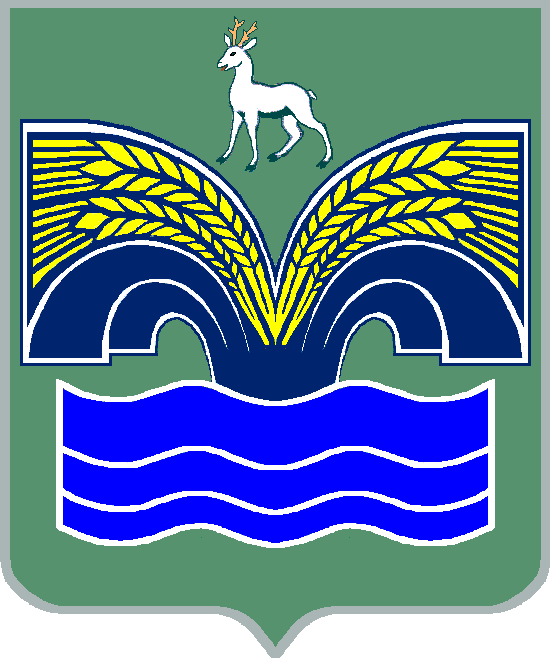 МУНИЦИПАЛЬНОГО РАЙОНА КРАСНОЯРСКИЙСАМАРСКОЙ ОБЛАСТИРАСПОРЯЖЕНИЕот  30.07.2021  №  282-рО внесении изменений в План-график проведения публичных обсуждений правоприменительной практики в администрации муниципального района Красноярский Самарской области по видам муниципального контроля на 2021 год, утвержденный распоряжением администрации муниципального района Красноярский Самарской области от 15.01.2021 № 8-р В соответствии с п. 3 ч. 4 ст. 36 Федерального закона от 06.10.2003 №131-ФЗ «Об общих принципах организации местного самоуправления в Российской Федерации», п. 5 ст. 44 Устава муниципального района Красноярский Самарской области, принятого решением Собрания представителей муниципального района Красноярский Самарской области от 14.05.2015 № 20-СП, в целях обеспечения реализации плана мероприятий («дорожной карты») по совершенствованию муниципального контроля (надзора) в Самарской области, для обеспечения обратной связи с подконтрольными субъектами и эффективного целенаправленного информирования подконтрольных субъектов по вопросам соблюдения обязательных требований,1. Внести изменения в План–график проведения публичных обсуждений правоприменительной практики в администрации муниципального района Красноярский Самарской области по видам муниципального контроля на 2021 год, утвержденный распоряжением администрации муниципального района Красноярский Самарской области от 15.01.2021 № 8-р, согласно приложению к настоящему распоряжению.2. Опубликовать настоящее распоряжение в газете «Красноярский вестник» и разместить на официальном сайте администрации муниципального района Красноярский Самарской области в сети Интернет в разделе «Контрольно-надзорная деятельность».3. Настоящее распоряжение вступает в силу со дня его официального опубликования.Глава района                                                                               М.В.БелоусовМинченя 21526                                                                                        УТВЕРЖДЕН                                                                          распоряжением администрации                                                                                муниципального района                                                                      Красноярский Самарской области                                                                                 от  30.07.2021   № 282-рПлан-график проведения публичных обсуждений правоприменительной практики в администрации муниципального района Красноярский Самарской области по видаммуниципального контроля на 2021 год№п/пНаименование вида муниципального контроляНаименование отраслевого (функционального) органа, структурного подразделения или должностного лица, ответственного за проведение муниципального контроляДата проведения публичный обсуждений1.Муниципальный контроль на автомобильном транспорте и в дорожном хозяйствеМКУ-управление строительства и жилищно-коммунального хозяйства администрации муниципального района Красноярский Самарской областифевраль 2021 года август 2021 года2.Муниципальный жилищный контрольМКУ-управление строительства и жилищно-коммунального хозяйства администрации муниципального района Красноярский Самарской областимарт 2021 годаоктябрь 2021 года3.Муниципальный земельный контрольКомитет по управлению муниципальной собственностью администрации муниципального района Красноярский Самарской областиапрель 2021 годаноябрь 2021 года